PEC. @prot. n. 0770/S.G./E./ FEDERAZIONE SINDACALE Co.S.P.		                                                              Trani,  Giovedì    17   Giugno  2021Comparto Sicurezza e Difesa, Funzioni Centrali, Funzione Pubblica - Funzioni Locali ed Enti, Dirigenza,Settore Commercio,Turismo  e    Privato, Edilizia, MetalmeccaniciOGGETTO:Casa Circondariale Barcellona Pozzo di Gotto( Sicilia).Deposito istanze e richieste in decisione e da  inoltrare ai sovra ordinati Uffici del DAP e mancato contestuale rilascio del numero di protocollo al personale dipendente di Polizia Penitenziaria da parte degli Uffici Istituti Penitenziari di BARCELLONA. Reclamo Sindacale. Richiesta avvicendamento per mancato interpello responsabile dell’ufficio segreteria inserito unilateralmente anche se privo della necessaria mobilità ex art. 3 DPR 395/1995.								Alla Direzione della Casa Circondariale di									BARCELLONA POZZO DI GOTTO								Al Provveditorato Regionale della Sicilia									dell’Amministrazione Penitenziaria										Ufficio 1 Affari generali sett. Relazioni Sindacali								PALERMO								(cfr. atto prot. n. 113344-OR/III del 23/11/2012)E,p.c.								Al Direttore dell’Ufficio IV Relazioni Sindacali 									Largo Luigi Daga,2  00164		ROMA								Alla Delegazione Nazionale della FS-COSP									Signor LILLO LETTERIO ITALIANO  MILAZZO(ME)								Alla Segreteria Provinciale e Territoriale FS-COSP								presso la Casa Circondariale di BARCELLONA P.G. Gentilissima Dirigente,Per le vie brevi, sarebbe stata appena segnalata inammissibile discutibile  “diniego” posto dagli Operatori degli Uffici penitenziari della Casa Circondariale di BARCELLONA alla richiesta di ottenere, dopo l’avvenuto deposito di istanza dei dipendenti in forza al Vostro istituto, atteso che, risulterebbe  vigere l’anomala prassi di non rilasciare il numero di protocollo, o equivalente attestazione di ricevuta, all’atto del deposito di istanze e richieste che a volte,proprio a causa del diniego, vengono anche smarrite con allegati di notevole rilevanza per la richiesta.Il caso che qui ci impegna è accaduto nelle scorse giornate tra il 14 e 15 Giugno 2021 e si trattava di richiesta di aspettativa ai sensi della legge 151 su documenti e istanze legge 104/92.Inoltre,sembra anche vigere una confusione nel fornire documentazioni,prestampati o suggerimenti sull’esatta indicazione delle Autorità o Uffici d inoltrare le richieste come quella di allegare la necessaria documentazione prevista per norma vigente,questo,comporta il diniego immotivato da parte della stessa direzione Barcellonese,come accaduto. Giova in tal senso segnalare che la questione era già stata segnalata da altre Organizzazione Sindacale  nell’anno 2012 ed affrontata direttamente dal già provveditore della Sicilia Dottor Maurizio Veneziano con atto/disposizione  prot. n. 113344-OR/III del 23/11/2012 sia per Messina CC ma anche per OPG di Barcellona all’epoca non ancora Casa Circondariale e forse sarà questo a far disattendere le direttive dei Superiori Uffici.Sono trascorsi  9 (nove) anni dalla Direttiva PRAP Sicilia, ma nessun adeguamento è avvenuto in difformità alla richiamata impartita superiore disposizione.Pertanto, nell’invitare, nuovamente a porre maggiore attenzione,formando il proprio personale al corretto espletamento delle proprie funzioni lavorative, Vogliate anche disporre l’immediato avvicendamento da quel settore di chi,sarebbe stato inserito privo di interpello per sostituzione momentanea divenuta a quanto appare strano, definitivo(Sic.?).Ringraziando per il cortese riscontro che si  Vorrà fornire, si porgono distinti saluti.Con viva cordialità:  IL SEGRETARIO GENERALE NAZIONALE							 DOMENICO  MASTRULLI															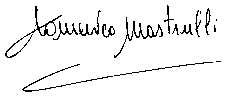 